Index V5Instrukcja obsługi drukarki brajlowskiej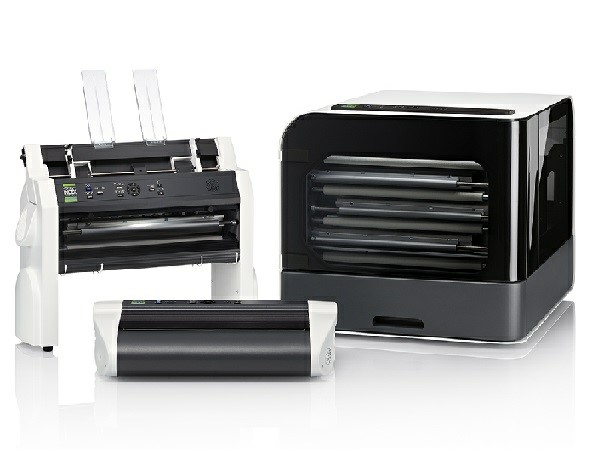 	Kwiecień 2017	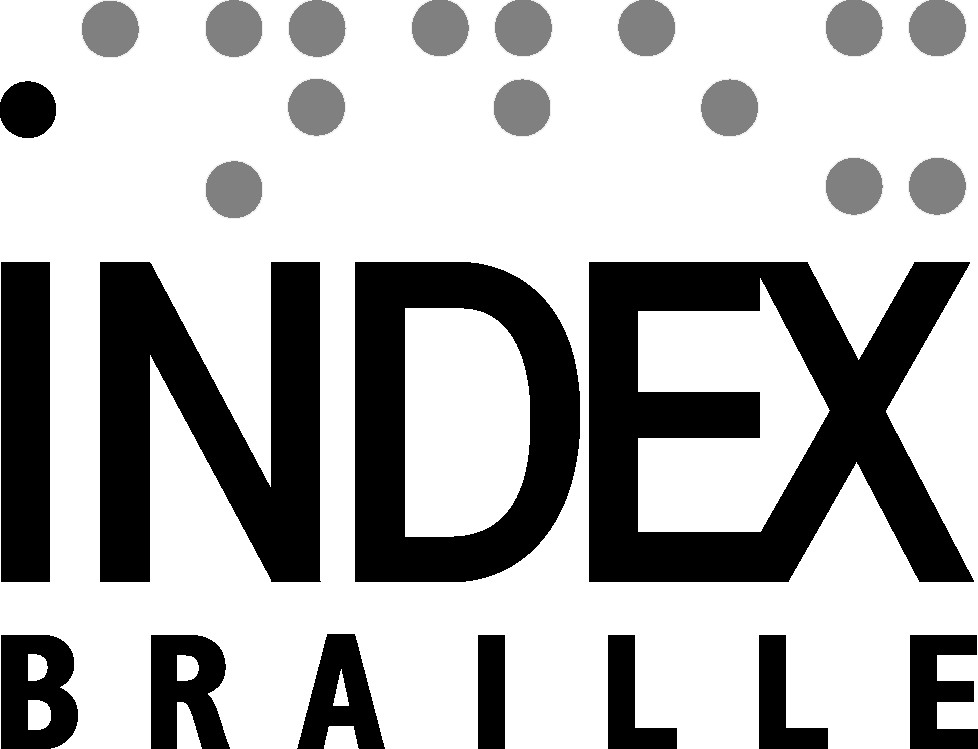 Spis treści1 Informacje dotyczące bezpieczeństwa	11.1 Zezwolenia	12 Przegląd drukarek Index V5	22.1 Podświetlane napisy we wszystkich modelach	32.2 Basic-D	32.2.1 Sygnalizacja LED - Basic-D	52.3 Everest-D	62.3.1 Sygnalizacja LED - Everest-D	72.4 BrailleBox	82.4.1 Sygnalizacja LED - BrailleBox	102.4.2 Złącza elektryczne BrailleBox	103 Instalacja	113.1 Rozpoczęcie pracy	113.1.1 Rozpakowanie drukarki	113.1.2 Udźwiękowienie	123.1.3 Uaktualnianie oprogramowania	123.2 Sterownik drukarki Index Braille	133.2.1 Instalacja jako drukarki USB	133.2.2 Połączenie przez sieć	143.2.2.1 Ustawienia IP sieci przewodowej	143.2.2.2 Kreator statycznego adresu IP	153.2.2.3 Konfigurowanie sieci Wi-Fi	153.2.2.4 Rezerwacja adresu IP w DHCP	153.3 Drukowanie brajlem	153.3.1 Index-direct-Braille (idB)	163.3.1.1 Drukowanie za pomocą aplikacji web	163.3.1.2	Drukowanie z nośnika pamięci USB	183.3.1.3 Drukowanie za pomocą idB w Windows	193.3.1.4 Drukowanie za pomocą idB w Mac	193.3.1.5 Drukowanie za pomocą idB w Linux	193.3.2 Zewnętrzny edytor brajlowski	204 Panel sterujący	214.1 Przegląd menu	214.1.1	Menu V5	214.1.2	Funkcje przycisków	224.1.3 Układy ustawiane przez użytkownika	234.1.4 Opcje Menu V5	244.2 Kreatory	294.2.1 Standardowy kreator układu	304.2.2 Zaawansowany kreator układu	314.2.3 Kreator papieru zdefiniowanego przez użytkownika	32www.indexbraille.com	© 2017 Index Braille© 2017 Index Braille	www.indexbraille.com1 Informacje dotyczące bezpieczeństwa Bezpiecznie ustaw drukarkę na stabilnej powierzchni.Zapewnij swobodny dostęp powietrza do wlotów i wylotów wentylacyjnych drukarki.Podłączaj drukarkę tylko do uziemionego gniazda sieci elektrycznej.Zaleca się używanie szafek dźwiękochłonnych, aby zmniejszyć poziom hałasu.BrailleBox to produkt klasy A. Jeśli, co jest nieprawdopodobne, powoduje on nakładanie się fal radiowych, zwiększ odległość między BrailleBox i zakłócanym urządzeniem.1.1 ZezwoleniaZgodność z FCCUrządzenie posiada identyfikator FCC: PVH0953Testy niniejszego urządzenia wykazały jego zgodność z wymogami dla urządzeń cyfrowych klasy B według części 15 przepisów FCC. Wymogi te mają zapewnić rozsądny stopień ochrony przed szkodliwą interferencją w instalacji domowej. Urządzenie generuje, wykorzystuje i może emitować energię o częstotliwości radiowej, a jeżeli nie zostanie zainstalowane zgodnie z instrukcją obsługi, może powodować zakłócenia komunikacji radiowej. Jednakże nie ma gwarancji, że zakłócenia nie wystąpią w przypadku danej instalacji. Jeżeli jednak urządzenie powoduje szkodliwą interferencję w odbiorze telewizyjnym lub radiowym, co można stwierdzić, wyłączając i włączając ponownie urządzenie, możliwe jest jej wyeliminowanie. W takim przypadku użytkownik może podjąć jeden lub kilka z poniższych kroków:Skierować antenę w innym kierunku lub przenieść ją w inne miejsce.Zwiększyć odległość między drukarką i zakłócanym urządzeniem.Podłączyć drukarkę do źródła zasilania innego niż to, do którego podłączone jest zakłócane urządzenie.Skonsultuj się z dostawcą lub technikiem radiowo-telewizyjnym w celu uzyskania pomocy.Zgodność z ICUrządzenie posiada IC: 5325-0953Urządzenie jest zgodne z licencją Przemysłu Kanady z wyłączeniem standardów RSS.Podczas działania urządzenia spełnione są następujące dwa warunki:to urządzenie nie może powodować zakłóceń i to urządzenie musi znosić zakłócenia również takie, które mogą powodować niepożądane działanie urządzenia. Według regulacji Przemysłu Kanady ten transmiter radiowy może pracować tylko z anteną określonego typu oraz o maksymalnej (lub mniejszej) mocy zatwierdzonej przez przemysł Kanady. Aby zredukować potencjalne zakłócenia radiowe względem innych użytkowników, typ anteny i jej moc należy dobrać tak, aby wartość mocy promieniowania izotropowego (e.i.r.p.) nie była wyższa niż wymagana do komunikacji. Urządzenie działa w zakresie 5150-5250 MHz i jest przeznaczone do użytku wewnątrz budynków, aby zmniejszyć potencjalne interferencje z mobilnymi systemami satelitarnymi; maksymalna moc anteny dozwolona dla urządzenia to 5250-5350 MHz i 5470-5725 MHz i jest zgodna z e.i.r.p.Conformité aux normes d’ICCet appareil est conforme à la(aux) norme(s) RSS sans licence d’Industry Canada.Son utilisation est soumise aux deux conditions suivantes:Cet appareil ne doit pas causer d’interférences et il doit accepter toutes interférences reçues, y compris celles susceptibles d’avoir des effets indésirables sur son fonctionnement. Conformément aux réglementations d’Industry Canada, cet émetteur radio ne peut fonctionner qu’à l’aide d’une antenne dont le type et le gain maximal (ou minimal) ont été approuvés pour cet émetteur par Industry Canada. Pour réduire le risque d’interférences avec d’autres utilisateurs, il faut choisir le type d’antenne et son gain de telle sorte que la puissance isotrope rayonnée équivalente (p.i.r.e) ne soit pas supérieure à celle requise pour obtenir une communication satisfaisante. Le dispositif de fonctionnement dans la bande 5150-5250 MHz est réservé à une utilisation en intérieur pour réduire le risque d'interférences nuisibles à la co-canal systèmes mobiles par satellite, le gain d'antenne maximal autorisé pour les appareils dans les bandes 5250-5350 MHz et 5470-5725 MHz doit se conformer à la pire limite, et le gain d'antenne maximal autorisé pour les appareils dans la bande 5725-5825 MHz doivent être conformes avec le pire limites spécifiées à point-à-ponctuelles et non point-à-point de fonctionnement selon qu'il convient. Opération dans la bande 5600-5650 MHz n'est pas autorisée au Canada. Haute puissance radars sont désignés comme utilisateurs principaux (c.-àutilisateurs prioritaires) des bandes 5250-5350 MHz et 5650-5850 MHz et que ces radars pourraient causer des interférences et / ou des dommages à dispositifs LAN-EL. Cet équipement respecte les limites d’exposition aux rayonnements IC RSS-102 définies pour un environnement non contrôlé. Il doit être installé et utilisé en maintenant une distance minimum de 20 cm entre le radiateur et votre corps.Kwalifikacja Bluetooth To urządzenie zawiera moduł Bluetooth klasyfikowany jako "System kontrolera" - QD ID 581712 Przegląd drukarek Index V5Udźwiękowienie to głosowe komunikaty drukarki.2.1 Podświetlane napisy we wszystkich modelachBluetooth, Wi-Fi, Sieć: Miganie oznacza dostępność, a świecenie ciągłe oznacza, że drukarka jest podłączona. idB: Miga podczas tłumaczenia i świeci ciągłym światłem podczas drukowania z idB.UPDATE: Wymagane jest połączenie z Internetem. Aktywowane po połączeniu drukarki z siecią z dostępem do Internetu. Świecenie ciągłe oznacza dostępność aktualizacji, a miganie sygnalizuje proces uaktualniania oprogramowania.PAPER JAM: Świecenie ciągłe oznacza zacięcie papieru w drukarce.ERROR: Świecenie ciągłe oznacza wystąpienie błędu. Wciśnij HELP, aby uzyskać więcej informacji.2.2 Basic-D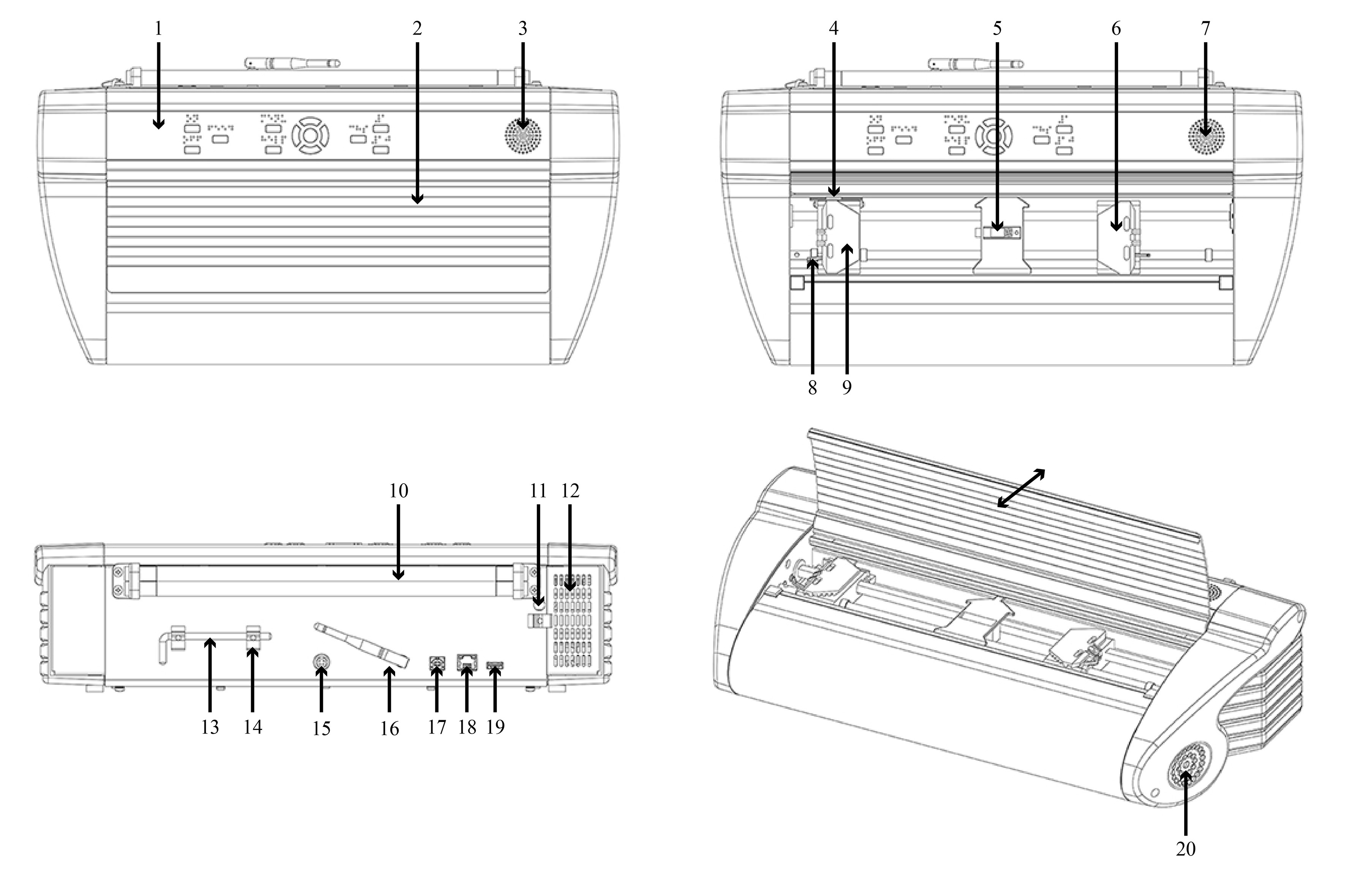 Panel sterujący PokrywaGłośnikOptyczny czujnik przesuwu papieruOptyczny czujnik krawędzi papieruPrawa prowadnicaGłośnikDźwignia zwalniania prowadnicyLewa prowadnicaRolki papieruOtwór na blokadę transportowąWlot wentylacyjnyBlokada transportowaUchwyt na blokadę transportową Zasilanie DC 48VAntena Wi-Fi i BluetoothPort USB 2.0Port sieciowy (100 MB)Port USB hostaWylot wentylacyjny2.2.1 Sygnalizacja LED - Basic-D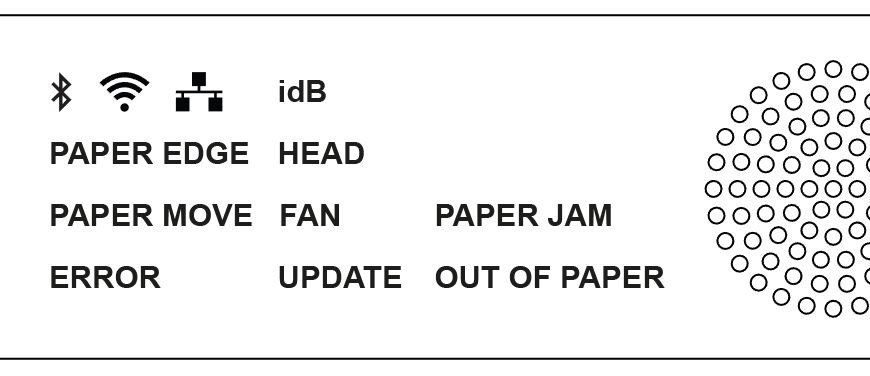 PAPER MOVE: Miga podczas przesuwania papieru.PAPER EDGE: Świeci światłem ciągłym, gdy papier znajduje się przed czujnikiem krawędzi papieru.HEAD: Świeci światłem ciągłym, gdy głowica drukująca jest zaparkowana.FAN: Świecenie ciągłe oznacza, że wentylator jest włączony. OUT OF PAPER: Świeci światłem ciągłym, gdy w podajniku brakuje papieru.2.3 Everest-D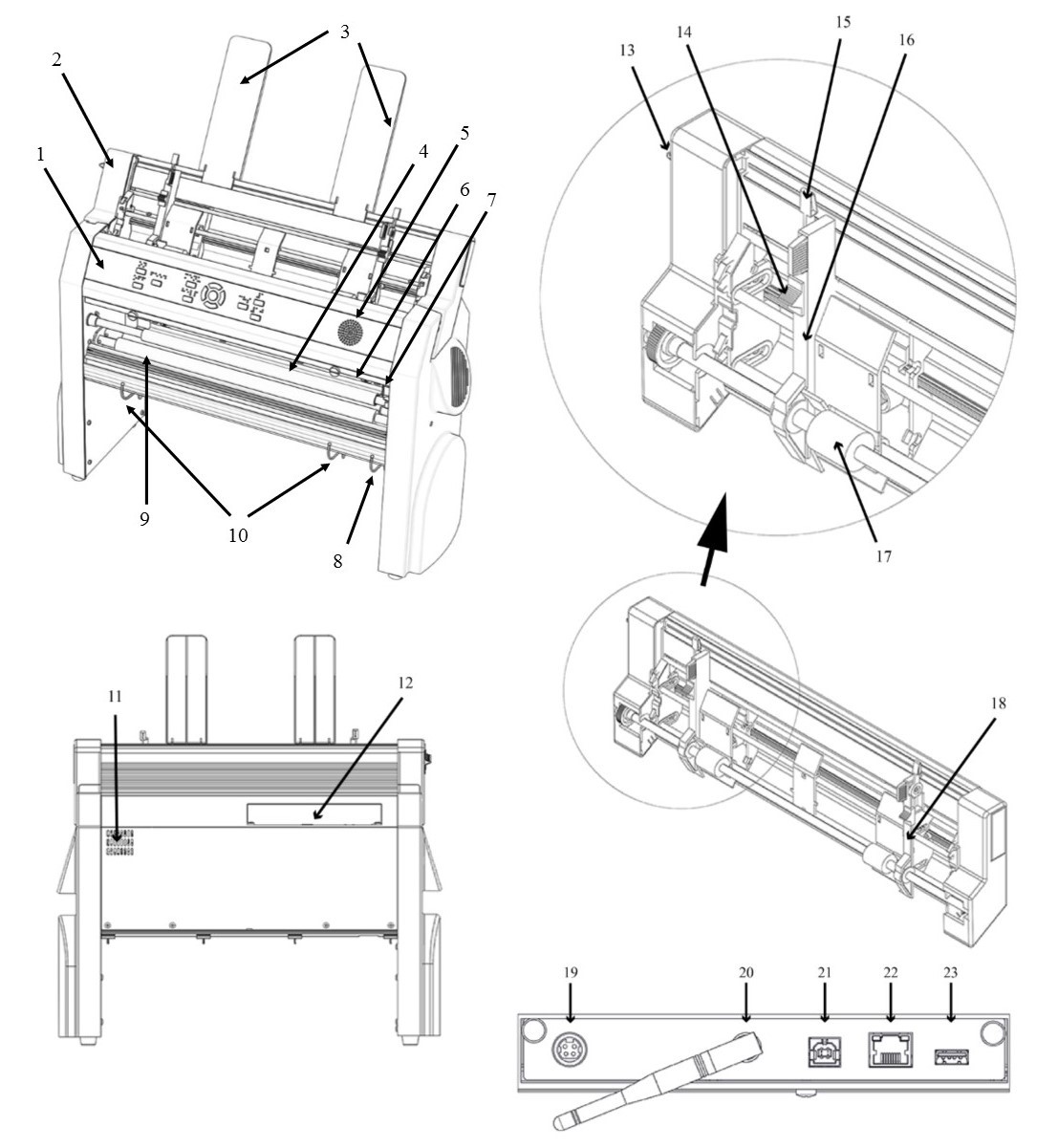 Panel sterujący Podajnik papieruProwadnice papieruGłowica drukująca GłośnikOptyczny czujnik krawędzi papieru Optyczny czujnik pozycji głowicyZewnętrzne prowadnice do ustawiania kąta profilu wyprowadzania papieru Rolki przesuwu papieruWewnętrzne prowadnice stabilizujące papierWylot wentylacyjnyZłącza elektrycznePrzełącznik do zamykania/otwierania podajnika papieruPrzełącznik karton/arkusz (prawy/lewy)Dźwignie do ustawiania marginesów (prawa/lewa)Prowadnica lewego marginesuRolki podajnikaProwadnica prawego marginesuZasilanie DC 48V20. Antena Wi-Fi i Bluetooth21. Port USB 2.022. Port sieciowy (100 MB)23. Port USB hosta2.3.1 Sygnalizacja LED - Everest-D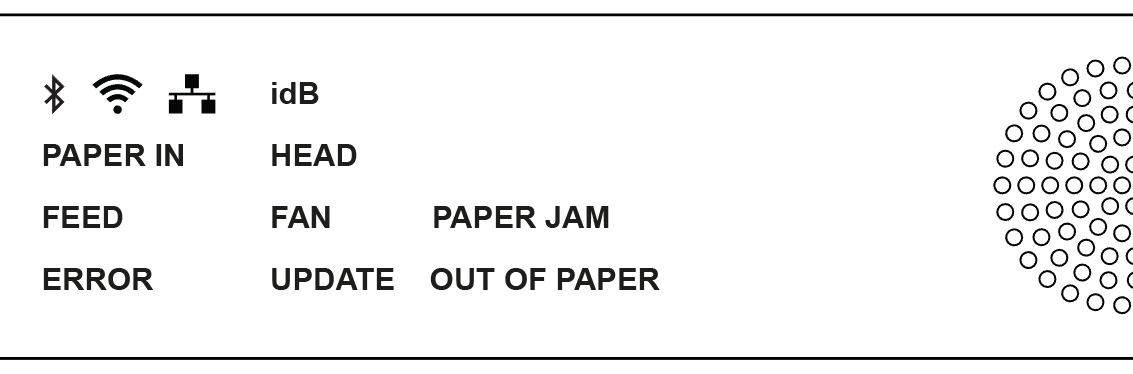 PAPER IN: Świeci światłem ciągłym, gdy papier znajduje się przed czujnikiem krawędzi papieru.FEED: Świecenie ciągłe oznacza włączenie silniczka podajnika papieru.HEAD: Świeci światłem ciągłym, gdy głowica drukująca jest zaparkowana.FAN: Świecenie ciągłe oznacza, że wentylator jest włączony. OUT OF PAPER: Świecenie ciągłe oznacza brak papieru w podajniku.2.4 BrailleBox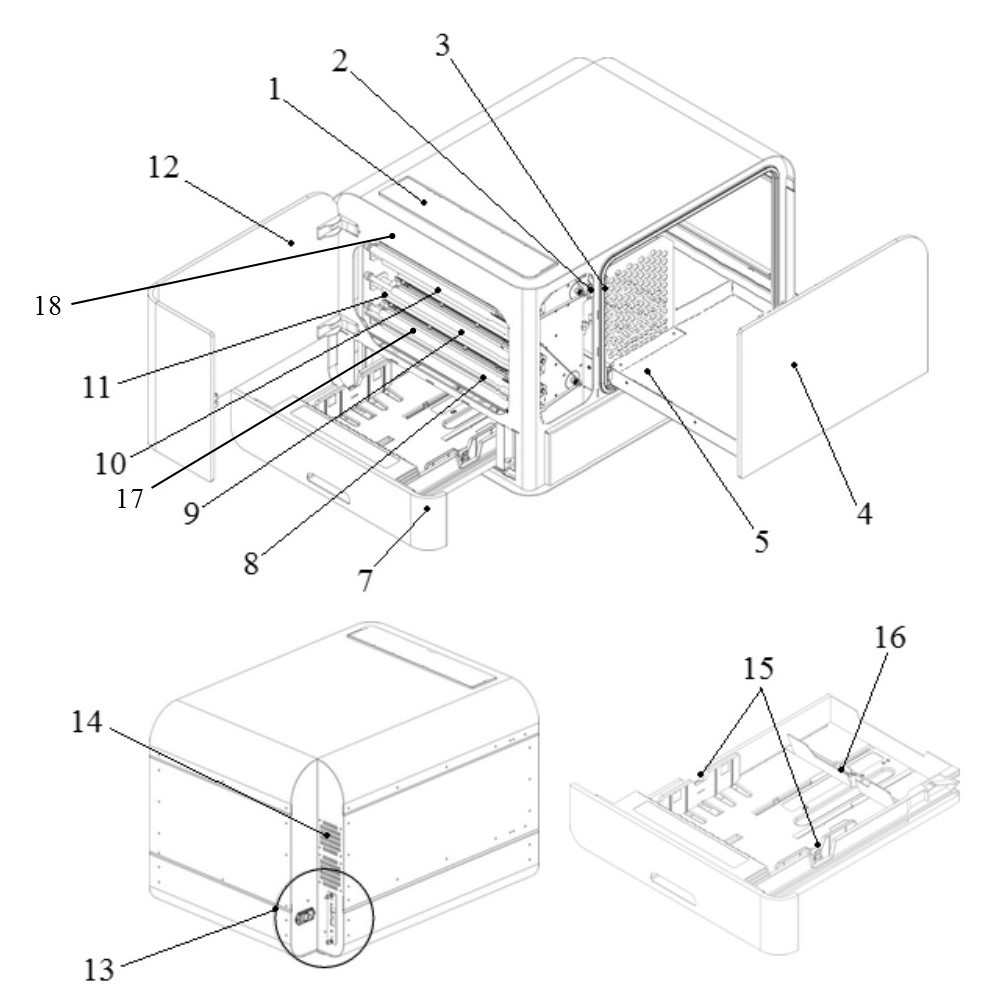 Panel sterujący Optyczny czujnik drzwiczek serwisowychOptyczny czujnik zasobnika na wydruki brajlowskieZasobnik na wydruki brajlowskieProwadnica stosu wydruków brajlowskichZasobnik papieruDolna głowica drukującaŚrodkowa głowica drukującaGórna głowica drukującaRolki papieruDrzwiczki serwisoweZłącza elektryczneWentylacja Prowadnice papieruTylna dźwignia zatrzymania papieruCzujnik podawanego papieruCzujnik wyprowadzanego papieru2.4.1 Sygnalizacja LED - BrailleBox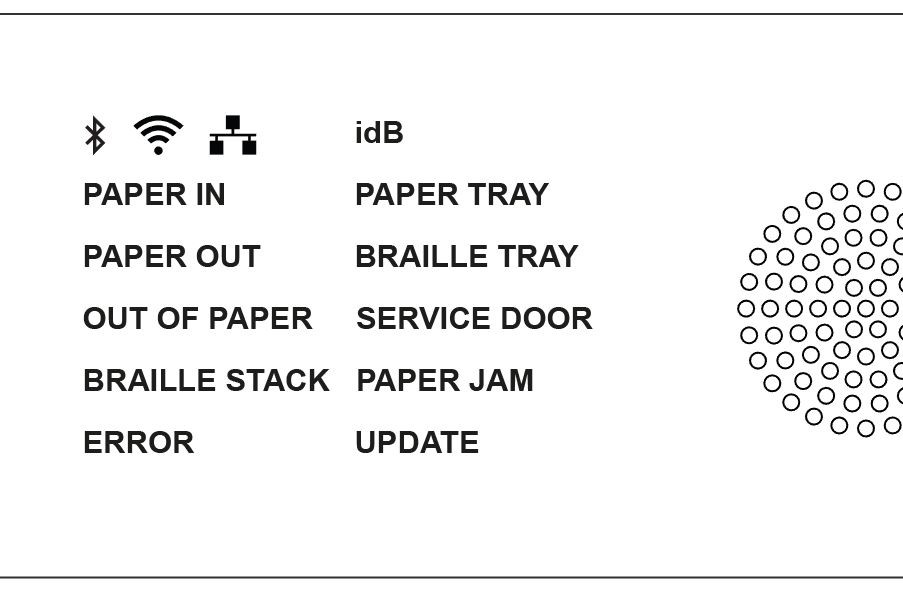 PAPER IN: Świeci światłem ciągłym, gdy papier zaczął być pobierany przez drukarkę i dociera do czujnika podawanego papieru. PAPER OUT: Świecenie ciągłe oznacza, że papier dociera do czujnika wyprowadzanego papieru.OUT OF PAPER: Świecenie ciągłe oznacza brak papieru w podajniku.BRAILLE STACK: Świecenie ciągłe oznacza zbyt wysoki stos wydruku brajlowskiego.PAPER TRAY: Świecenie ciągłe oznacza, że podajnik papieru jest otwarty.BRAILLE TRAY: Świecenie ciągłe oznacza, że zasobnik na wydruki jest otwarty.SERVICE DOOR: Świecenie ciągłe oznacza, że drzwiczki serwisowe są otwarte. 2.4.2 Złącza elektryczne BrailleBoxZasilanie 100-240V, 50-60 HZ z uziemieniem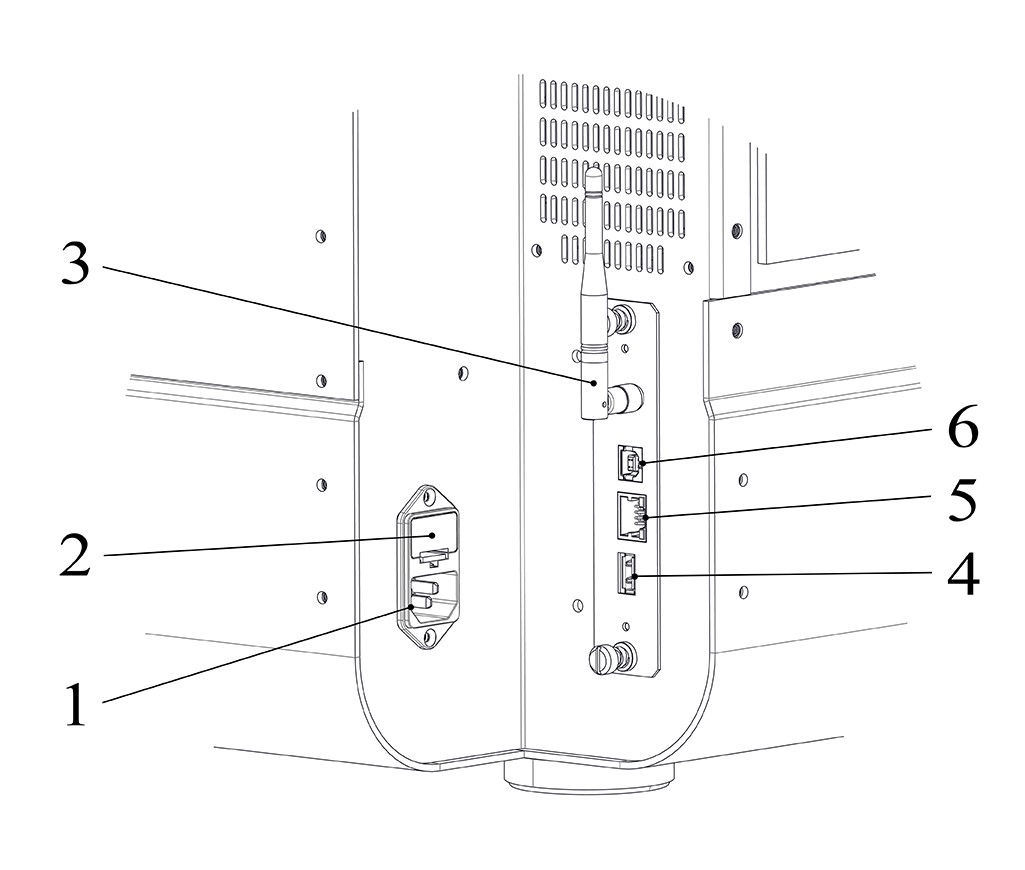 Bezpiecznik 6,3 A/250VAntena Wi-Fi i BluetoothPort USB hostaPort sieciowy (100 MB)Port USB 2.03 Instalacja3.1 Rozpoczęcie pracy3.1.1 Rozpakowanie drukarkiDelikatnie rozpakuj drukarkę i sprawdź wszystkie elementy. Zachowaj opakowanie i blokady transportowe. Dwu (2) letnia gwarancja na części jest ważna tylko jeśli drukarka jest transportowana w oryginalnym opakowaniu i blokady transportowe są prawidłowo założone.Opakowanie zawiera następujące elementy:Drukarka brajlowskaInstrukcja obsługi Nośnik pamięci USB firmy IndexPrzewód zasilaniaPrzewód USBZewnętrzny zasilacz dla Basic-D i Everest-DBlokady transportoweBasic-D, Everest-D i BrailleBoxWłącz drukarkę bez podłączania przewodu USB.„Kreator usuwania blokad transportowych" uruchomi się automatycznie.Postępuj zgodnie z instrukcjami kreatora. Po zakończeniu drukarka uruchomi się ponownie i będzie gotowa do użycia.Rysunki BrailleBoxGumowa uszczelka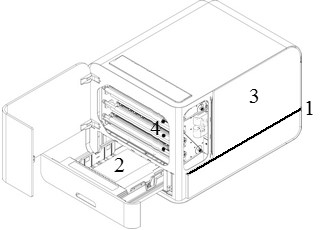 Pakiet akcesoriów Szyba zasobnika na brajlowskie wydrukiBlokady transportowe głowicy drukującejBrailleBoxOtwórz podajnik papieru. Usuń pakiet akcesoriów z podajnika papieru Włącz drukarkęUruchomi się kreator.Postępuj zgodnie z instrukcjami kreatora.3.1.2 UdźwiękowienieUdźwiękowienie jest ustawione na język Angielski (domyślne ustawienie fabryczne). Od kwietnia 2017 dostępne są następujące języki:Arabski, Holenderski, Angielski (Indie), Angielski (UK), Angielski (US), Fiński, Francuski, Niemiecki, Włoski, Koreański, Mandaryński, Norweski, Portugalski (Brazylia), Portugalski (Portugalia), Rosyjski, Hiszpański (Columbia), Hiszpański (Meksyk), Szwedzki i Turecki.3.1.3 Uaktualnianie oprogramowaniaOprogramowanie drukarek Index można bezpłatnie aktualizować do najnowszej wersji. Podczas instalacji nowej drukarki Index zaleca się zaktualizowanie oprogramowania. Aktualizacja zawiera poprawki błędów oraz nowe lub ulepszone funkcje. Szczegółowe informacje znajdują się na stronie www.indexbraille.com Uaktualnianie przez InternetGdy drukarka V5 jest podłączona do Internetu, automatycznie sprawdza dostępność aktualizacji. Podświetlenie napisu UPDATE oznacza dostępność nowej aktualizacji. Rozpocznij uaktualnianie, wybierając: MENU/ Usługi użytkownika/ Aktualizacja oprogramowania/ Uaktualnianie oprogramowania przez Internet/ OK.Uaktualnianie przy użyciu nośnika pamięci USB o Pobierz najnowsze oprogramowanie ze strony Index Braille Support / Download V5 firmware. Przykład nazwy pliku: Embosser-update-2016-12-15.zip. o Zapisz pakiet z oprogramowaniem V5 na nośniku pamięci USB. o Umieść nośnik pamięci USB w porcie drukarki V5.o Rozpocznij uaktualnianie, wybierając: MENU/ Usługi użytkownika/ Aktualizacja oprogramowania/ Uaktualnianie oprogramowania z pamięci USB/ OK.Napis Update będzie podświetlony podczas procesu uaktualniania. Udźwiękowienie będzie aktywne. Nigdy NIE wyłączaj drukarki podczas uaktualniania oprogramowania. Proces uaktualniania potrwa od 5 do 15 minut, a po jego zakończeniu drukarka automatycznie uruchomi się ponownie. 3.2 Sterownik drukarki Index BrailleOprogramowanie i sterowniki drukarek brajlowskich Index można zainstalować z nośnika pamięci USB zawartego w przesyłce lub ze strony www.indexbraille.com.3.2.1 Instalacja jako drukarki USBWszystkie drukarki Indeks do prawidłowej pracy jako drukarki USB \wymagają sterownika Index Braille. Przed podłączeniem drukarki do komputera za pomocą przewodu USB należy zainstalować sterownik drukarki brajlowskiej Index.Aby odnaleźć bieżącą wersję sterownika brajlowskiej drukarki Index, należy wejść do panelu sterowania komputera, wybierając: o Panel sterowania/ Odinstaluj program/ Sterownik Index Braille. o Bieżący numer wersji widnieje w kolumnie o nazwie wersja. WindowsAby zainstalować sterownik Index 8.x lub nowszy, odpowiedni dla Windows XP, Vista, Win 7, Win 8, Win 10, wykonaj następujące kroki:Zamknij wszystkie aplikacje na komputerze.Pobierz Sterownik drukarki Index 8.x lub nowszy.Kliknij prawym przyciskiem myszy na pliku instalacyjnym, wybierz opcję "Uruchom jako administrator" i postępuj zgodnie z instrukcjami kreatora.Podłącz dostarczony przewód USB.Włącz drukarkęW Windows Vista i nowszych wersjach kreator Plug & Play „Znaleziono nowy sprzęt" przeprowadzi instalację USB.Łącze do instalacji sterownika drukarki Index na Mac OS XŁącze do instalacji sterownika drukarki Index na Linux (Debian/Ubuntu)3.2.2 Połączenie przez sieć Gdy drukarka jest podłączona do sieci Wi-Fi lub przewodowej, ikony sieci Wi-Fi lub przewodowej (niebieskie) świecą ciągłym światłem. Podczas wyszukiwania sieci ikona sieci będzie migać. Dowiedz się, jaki jest adres IP sieci, wciskając:HELP + 10 Drukarka wypowie adres IP.HELP + 1 Wydrukuj wypukłymi literami czarnodrukowymi i brajlem.Po podłączeniu do sieci Wi-Fi lub sieci przewodowej drukarka zapamięta nazwę sieci (SSID) i hasło. Łączenie z siecią Wi-Fi Gdy dostępna jest znana sieć, ikona Wi-Fi miga podczas wyszukiwania sieci. Komunikat głosowy: „Połączono z siecią Wi-Fi. Numer IP XXX, nazwa SSID". Ikona Wi-Fi nie świeci, jeśli nie ma znanych sieci. Komunikat głosowy: "Brak dostępnych znanych sieci".3.2.2.1 Ustawienia IP sieci przewodowej W oprogramowaniu Index V5 ze stycznia 2017 lub nowszym sieć Wi-Fi jest domyślnie włączona. Pierwszy krok do połączenia z siecią przewodowąPodłącz przewód sieciowy do gniazda sieci lokalnej (LAN) z obsługą DHCP. Ikona sieci przewodowej miga podczas ustanawiania połączenia. Ikona sieci świeci światłem ciągłym, gdy sieć ma dostęp do Internetu.HELP+10 Komunikat głosowy: "Sieć przewodowa ###.###.#.##", np. Adres IP: 192.168.4.14.HELP+1 Drukuj „Stronę informacji o sieci" z adresem IP3.2.2.2 Kreator statycznego adresu IPMENU/ Komunikacja/ Kreator sieci przewodowej/ OK.Szczegółowe informacje w łączu do bazy wiedzy. 3.2.2.3 Konfigurowanie sieci Wi-Fi Istnieją alternatywne sposoby ustanawiania połączenia przez IP z siecią Wi-Fi:za pomocą aplikacji Web (Zalecane) za pomocą pliku ustawień Wi-Fiza pomocą WPS (Wi-Fi Protected Setup - przycisk WPS na ruterze) z panelu sterującego 3.2.2.4 Rezerwacja adresu IP w DHCPNajlepszym sposobem zarezerwowania stałego adresu IP dla określonej drukarki Index jest przypisanie adresu MAC drukarki do określonego adresu IP na ruterze. Jest to zadanie dla administratora sieci. Aby uzyskać szczegółowe informacje, wyszukaj w Internecie temat "Rezerwacja adresów IP na DHCP + (nazwa rutera)".3.3 Drukowanie brajlem Index-direct-Braille (idB) to aplikacja w Index V5 do bezpośredniego drukowania brajlem standardowych dokumentów (typu Word) bez użycia tradycyjnego edytora brajlowskiego. Charakterystyka IdB:Translacja i formatowanie brajlowskiego wydruku zgodnie z ustawieniami aktywnego układu.Translacja tekstu na brajla w brajlu literackim integrałem i skrótami (Ponad 140 języków)Formatowanie tekstu zgodnie z rozmiarem strony brajlowskiej (linie na stronie, znaki w wierszu, marginesy, numer strony brajlowskiej, numer tomu)Najnowsze funkcje idB są automatycznie instalowane podczas aktualizacji oprogramowania drukarki V5.Obsługa nieograniczonej liczby użytkowników w sieci lokalnej. Bez opłat.Do drukowania materiałów brajlowskich zawierających matematykę, muzykę, grafikę dotykową, dokumentów o złożonej strukturze oraz do sprawdzania pisowni należy używać oddzielnego edytora brajlowskiego.3.3.1 Index-direct-Braille (idB) idB wspiera:Brajl stopnia 0 (komputerowy), 1 (literacki) i 2 (skróty brajlowskie) pliki Word XML (.docx) pliki Word (.doc) pliki Tekstowe (.txt) pliki PDF (.pdf)Numerowanie stronPodział na tomy (w książkach brajlowskich) Drukarki brajlowskie Index V4 i V5idB wykorzystuje system do translacji o nazwie Liblouis z otwartym dostępem do źródeł,, który wspiera większość języków na świecie. Łącze do strony LiblouisŁącze do informacji o programie Index-direct-BrailleŁącze do instrukcji aktualizacji oprogramowania drukarki3.3.1.1 Drukowanie za pomocą aplikacji webAby uzyskać adres IP drukarki, wciśnij HELP + 10. Komunikat głosowy: "numer IP", np. "IP 192.168.4.14".Uruchom aplikację web, otwierając okno wyszukiwania w przeglądarce. Sprawdź czy urządzenie, z którego drukujesz, jest podłączone do tej samej sieci, co drukarka V5. Wpisz adres IP drukarki na pasku adresu w przeglądarce.Po kilku sekundach interfejs aplikacji web pojawi się na ekranie urządzenia. Spójrz na poniższe zdjęcie. 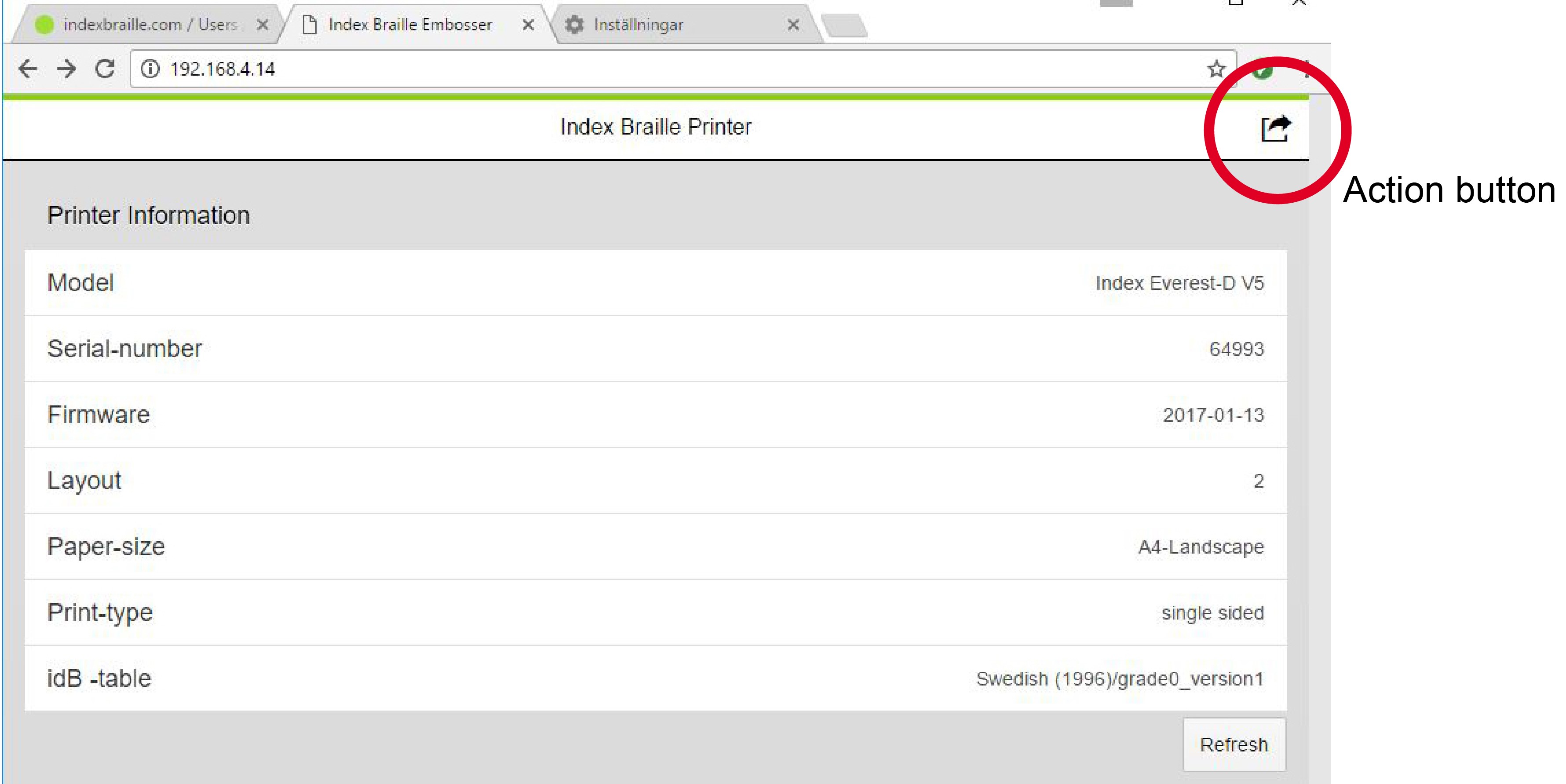 Interfejs webUruchom funkcję aplikacji web, wciskając przycisk Actions, który udostępnia opcje z poniższego menu:o DrukujDrukuje standardowe pliki (.doc. .docx, .pdf, .txt, .rtf) po translacji i formatowaniu idB lub gotowe pliki brajlowskie (.brl, .brf).Przeglądaj plik. Dostępna jest funkcja podglądu sformatowanego tekstu brajlowskiego przy użyciu czcionki brajlowskiej lub tekstowej. Wyślij plik. o Wi-FiPokazuje dostępne sieci. Sieć na pierwszej pozycji to sieć, której sygnał jest silny i z którą drukarka jest już połączona.Funkcje: Wybierz, Połącz, Zapomnij, Wpisz hasło nowej sieci i Uruchom WPS (chronione konfigurowanie Wi-Fi). o Aplikacja Web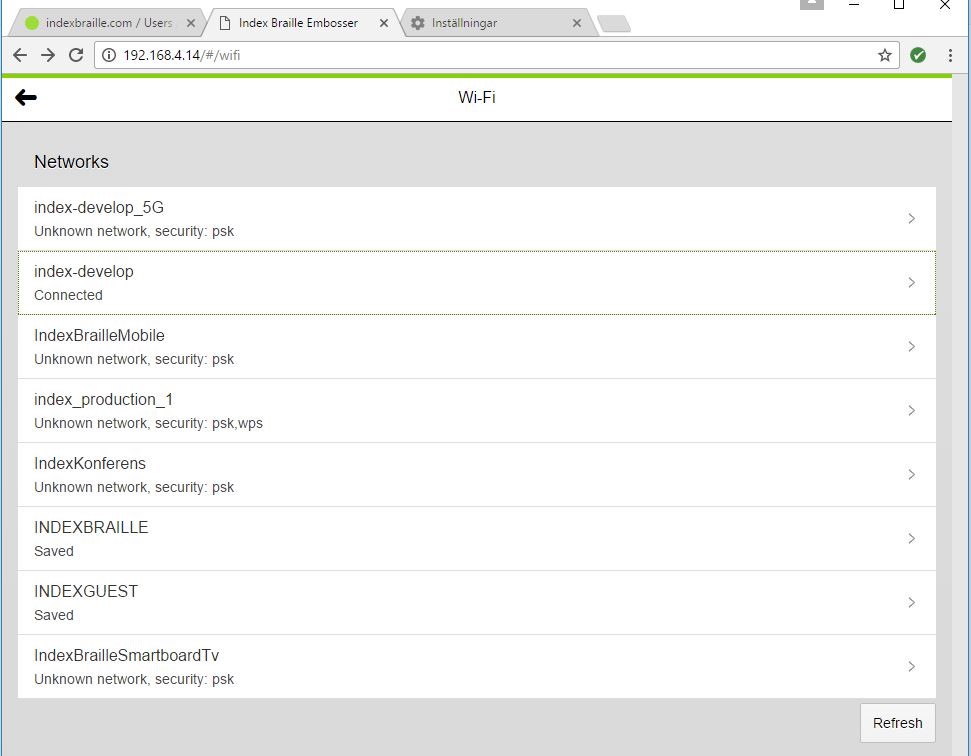 Przykłady dostępnych sieciDrukowanie z nośnika pamięci USBDrukarka Index V5. Przenośna pamięć USB.Standardowy plik tekstowy (docx, doc, pdf, rtf, txt) przy urzyciu funkcji idB do translacji i formatowania stron brajlowskich.Pliki brajlowskie (.brl, .brf) są drukowane bez translacji i formatowania przy użyciu idB.Aby drukować:Ustaw parametry aktywnego układu takie jak rozmiar strony, układ brajlowski, numeracja stron oraz język i stopień translacji na brajla (idB). Wciśnij przycisk MENU na drukarce. Wybierz Drukuj / Drukuj z pamięci USB.Znajdź plik używając strzałek. Mowa syntetyczna przeprowadzi cię po strukturze plików na nośniku pamięci USB. Wciśnij OK, aby wydrukować wybrany plik.Na panelu sterującym drukarki ikona idB będzie migać podczas procesu translacji i formatowania, który potrwa kilka sekund. Podczas procesu drukowania brajlem ikona idB będzie świecić światłem ciągłym.3.3.1.3 Drukowanie za pomocą idB w Windows Zapisz plik Word w formacie .doc, .docx, .txt lub .PDF.Kliknij prawym przyciskiem myszy na pliku z listy, a następnie wybierz Index-direct-Braille. Wybierz drukarkę i kliknij OK. Plik zostanie przesłany do wybranej drukarki Index. Migająca ikona idB sygnalizuje trwający proces translacji tekstu na brajla. Następnie rozpocznie się drukowanie dokumentu w brajlu. Ciągłe świecenie ikony idB sygnalizuje, że idB drukuje dokument.3.3.1.4 Drukowanie za pomocą idB w Mac Otwórz dokument w twoim edytorze / przeglądarce (Podgląd OS X). Przejdź do pliku. Wybierz Drukuj i wybierz zainstalowaną drukarkę Index. Plik zostanie przesłany do wybranej drukarki Index. Migająca ikona idB sygnalizuje trwający proces translacji tekstu na brajla. Następnie rozpocznie się drukowanie dokumentu w brajlu. Ciągłe świecenie ikony idB sygnalizuje drukowanie dokumentu przez idB.3.3.1.5 Drukowanie za pomocą idB w Linux Otwórz dokument w twoim edytorze / przeglądarce. Przejdź do pliku. Wybierz Drukuj i wybierz zainstalowaną drukarkę Index. Wciśnij OK. Plik zostanie przesłany do wybranej drukarki Index. Migająca ikona idB sygnalizuje trwający proces translacji tekstu na brajla. Następnie rozpocznie się drukowanie dokumentu w brajlu. Ciągłe świecenie ikony idB sygnalizuje drukowanie dokumentu przez idB.3.3.2 Zewnętrzny edytor brajlowskiDo drukowania można używać komercyjnego albo darmowego edytora brajlowskiego. Większość dostępnych edytorów brajlowskich jest kompatybilna z drukarkami brajlowskimi Index. Więcej informacji o kompatybilnych edytorach brajlowskich można znaleźć odwiedzając poniższe łącze:http://www.indexbraille.com/en-us/support/braille-editor-software 4 Panel sterujący 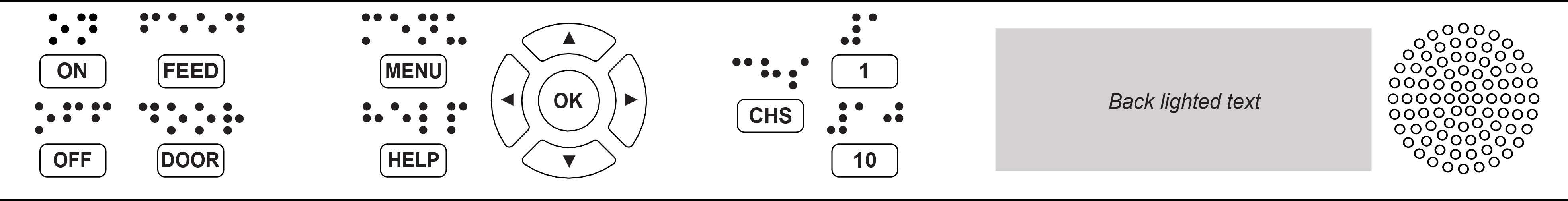 4.1 Przegląd menuMenu V5ONMigający klawisz ON: trwa proces uruchamiania się drukarki.Ciągłe świecenie klawisza ON: Drukarka jest włączona.MENU - wejście do MENU.Ciągłe świecenie klawisza MENU na wyświetlaczu: MENU jest otwarte. Użyj strzałek, aby przemieszczać się po opcjach MENU i w kreatorach.OK: Wybierz lub uruchom funkcję.Po zakończeniu wykonywania funkcji urządzenie przejdzie w stan bezczynności.Po 2 minutach w trybie MENU bez przyciskania przycisków drukarka automatycznie anuluje zmiany bez ich zapisywania i przejdzie w stan bezczynności.HELP: wypowiada komunikat głosowy o bieżącym stanie drukarki. Ciągłe świecenie klawisza HELP na wyświetlaczu: Sygnalizuje, że dostępne są ważne informacje.Funkcje przycisków4.1.3 Układy ustawiane przez użytkownikaW drukarkach Index V5 są zainstalowane układy parametrów od 1 do 9, które mogą być dostosowywane przez użytkownika.Aktywny układAktywny układ to ten obecnie używany w drukarce. Wszystkie zmiany w ustawieniach układów są dokonywane w aktywnym układzie. Układ zawiera takie parametry jak: rozmiar papieru, ustawienia strony brajlowskiej, położenie numeru strony i translacja tekstu na brajla idB.Wybieranie aktywnego układuGdy drukarka jest w trybie bezczynności, wciśnij strzałkę w górę lub w dół, aby przejść do preferowanego układu. Następnie, wciśnij OK, aby wybrać go jako aktywny układ. Jest to taka sama funkcja jak w drukarkach Index V4. Alternatywnie, aktywny układ można wybrać za pomocą menu: MENU / Układ brajlowski / Wybierz aktywny układ / Przejdź do preferowanego układu i wciśnij OK.Domyślny układ dystrybutora W drukarce można ustawić układ dystrybutora (używany w danym regionie), wciskając: MENU / Układ brajlowski / Przywróć układ / Przywróć układ domyślny dystrybutora/ Wybierz kraj dystrybutora, nazwę firmy i wciśnij OK. Domyślny układ dystrybutora zawiera: o Liczba układów. o Wszystkie informacje określone w każdym kreatorze układu. Najważniejsze informacje to:Rozmiar papieru.Typ druku, jednostronny/dwustronny, broszura i inne.Opcje translacji tekstu na brajla przy użyciu idB.Układ strony brajlowskiej, liczba wierszy na stronie, liczba znaków w wierszu i marginesy.Numer strony brajlowskiej i jego położenie.4.1.4 Opcje Menu V54.2 KreatoryKreatory są używane do prowadzenia użytkownika |przez konfigurowanie, kalibrowanie, dostosowywanie i inne. Wszystkie kreatory mają taką samą strukturę.Uruchom kreator, wybierając opcję z MENU. Wciśnij OK. Przechodź przez kreator, wciskając strzałkę w prawo. W razie potrzeby cofnięcia się w kreatorze, wciśnij strzałkę w lewo. Spowoduje to przejście do poprzedniego kroku kreatora.W razie potrzeby edycji wartości w kreatorze wciśnij: OK, aby edytować, strzałkę w górę/dół, aby wybrać i ponownie OK, aby zapisać. Komunikaty głosowe dostarczą dodatkowych instrukcji.Wciśnij OK, aby uruchomić automatyczny proces kreatora.Zakończenie kreatora jest potwierdzane przez komunikat głosowy: "Kreator zakończony. Wciśnij OK, aby zapisać".4.2.1 Standardowy kreator układu 4.2.2 Zaawansowany kreator układu Dodatkowe elementy kreatora zaawansowanego są oznaczone pogrubioną czcionką. 4.2.3 Kreator papieru zdefiniowanego przez użytkownikaRozmiary papieru definiowane przez użytkownika są wspierane tylko w Basic-D i Everest-D. 1-1Instrukcja obsługi drukarki Index V5Spis treści1-2Informacje o bezpieczeństwie2 TYPY PRZYCISKIFUNKCJE KLAWISZE OGÓLNE ON Włączanie drukarki.Tryb Online.Anulowanie funkcji MENU bez zapisywania. KLAWISZE OGÓLNE OFFWstrzymywanie drukowania.Wyłączanie drukarki (przytrzymaj OFF przez 5 sekund) KLAWISZE OGÓLNE FEEDWsuwanie papieru. Wysuwanie papieru. KLAWISZE OGÓLNE DOOROtwieranie lub zamykanie zasobnika na brajlowskie wydruki. Tylko BrailleBox. KLAWISZE OGÓLNE HELPWypowiadanie komunikatu głosowego dostarczającego pomocy.Aby uruchomić zdalne wsparcie przez Internet, przytrzymaj HELP przez 15 sekund. Aby uruchomić tryb przywracania, przytrzymaj HELP podczas włączania drukarki.  KLAWISZE MENU MENUOtwieranie trybu MENU. KLAWISZE MENU STRZAŁKA W GÓRĘPrzejście do poprzedniej pozycji w MENU. KLAWISZE MENU STRZAŁKA W DÓŁPrzejście do następnej pozycji w MENU. KLAWISZE MENU STRZAŁKA W LEWOPrzejście do wyższego poziomu MENU. KLAWISZE MENU STRZAŁKA W PRAWOPrzejście do niższego poziomu MENU.Przejście do następnego kroku w kreatorze. KLAWISZE MENU OK.Wybieranie, zapisywanie, otwieranie, zamykanie i uruchamianie. OK potwierdza działanie. KLAWISZE NUMERYCZNE 1Normalnie "1" reprezentuje wartość 1. KLAWISZE NUMERYCZNE 10Normalnie "10" reprezentuje wartość 10. Uruchamianie sekwencji zwalniania ramienia na papier. Tylko BrailleBox. KLAWISZE NUMERYCZNE CHSPrzełączanie między zmniejszaniem i zwiększaniem. Ponowne uruchomienie drukarki. Przytrzymaj CHS przez 10 sekund. KLAWISZE PODWÓJNE OFF + FEEDZatrzymywanie drukowania. KLAWISZE PODWÓJNE FEED + FEEDPrzesuwanie papieru na pozycję drukowania. Tylko Basic-D. KLAWISZE PODWÓJNE FEED + OFFWycofywanie papieru z drukarki. Tylko Basic-D. KLAWISZE PODWÓJNE HELP + HELPDrukowanie informacji pomocy wypukłymi literami czarnodrukowymi i w brajlu. KLAWISZE PODWÓJNE HELP + CHSPrzełączanie między lokalnym i angielskim językiem udźwiękowienia. KLAWISZE PODWÓJNE HELP + MENUWypowiadanie komunikatu głosowego o aktywnym układzie. KLAWISZE PODWÓJNE HELP + ONDrukowanie strony testu młotków. KLAWISZE PODWÓJNE HELP + OFFBezpieczne usuwanie nośnika pamięci USB. KLAWISZE PODWÓJNE HELP + FEEDPodświetlony napis oznacza, że czujniki procesu są włączone. KLAWISZE PODWÓJNE HELP + 1Drukowanie strony informacji o sieci. KLAWISZE PODWÓJNE HELP + 10Wypowiada adres IP sieci przewodowej i/lub Wi-Fi. KLAWISZE PODWÓJNE HELP + STRZAŁKA W PRAWORozpoczynanie chronionego konfigurowania sieci wifi (przycisk WPS). KLAWISZE PODWÓJNE HELP +STRZAŁKA W GÓRĘDrukowanie listy wewnętrznych parametrów. KLAWISZE PODWÓJNE HELP +STRZAŁKA W DÓŁUruchomienie "kreatora wkładania blokad transportowych". Postępuj zgodnie z instrukcjami kreatora. Po zakończeniu drukarka uruchomi się ponownie.MENU GŁÓWNEPODMENUFUNKCJA INFORMACJE DrukujDrukuj poprzedni dokument.Drukuj cały dokument.Liczba kopii.DrukujDrukuj poprzedni dokument.Drukuj część dokumentu.Zakres stron.DrukujDrukuj z Pamięci USBWybierz folder lub dokument za pomocą strzałek w górę/dół/prawo (zagnieżdżony) /lewo (nadrzędny). Następnie, wciśnij OK, aby drukować. Używane są ustawienia aktywnego układu.DrukujDrukuj pliki demonstracyjneWybierz plik i drukuj.Nazwa pliku opisuje każdy dokument.DrukujDrukuj brajlowski podręcznikWybierz język z listy. Używane są ustawienia aktywnego układu.DrukujDrukuj dokument testowyDrukuj informacje o drukarce.DrukujDrukuj test młotków.DrukujDrukuj układ brajlowski.DrukujDrukuj, informacje o sieci.DrukujDrukuj dokument serwisowy.Drukuj, przerwy dla głowic drukujących i wyrównanie brajla.Tylko BrailleBox.DrukujDrukuj dokument serwisowy.Drukuj, stronę testową linii składania. Tylko Everest i BrailleBox.DrukujDrukuj dokument serwisowy.Drukuj listę wartości wewnętrznych parametrów.Układ brajlowskiEdytuj aktywny układ 1-9. Standardowy kreator układu Układ brajlowskiEdytuj aktywny układ 1-9.Zaawansowany kreator układu.Układ brajlowski Rozmiary zdefiniowane przez użytkownika:Kreator tworzenia rozmiarów papieru definiowanych przez użytkownika (tylko Basic-D i Everest-D).Strzałki, 1, 10, CHS i OKUkład brajlowski Rozmiary zdefiniowane przez użytkownika:Usuń rozmiar papieru zdefiniowany przez użytkownika. Nie można usunąć rozmiaru papieru, jeśli jest używany w jakimkolwiek układzie.Układ brajlowskiDodaj układDodaj układ. Nowy układ ma takie same ustawienia jak aktywny układ.Nowy układ otrzymuje najniższy dostępny numer układu.Układ brajlowskiUsuń układUsuń określony układ. Usunięcie aktywnego układu jest niemożliwe.Układ brajlowskiUtwórz kopię zapasową układówUtwórz kopię zapasową układów w pamięci USB.Układ brajlowskiUtwórz kopię zapasową układówUtwórz kopię zapasową układów w pamięci wewnętrznej.Układ brajlowskiPrzywróć układy Przywróć układy z pamięci USBUkład brajlowskiPrzywróć układy Przywróć układy z pamięci wewnętrznej.Układ brajlowskiPrzywróć układy Przywróć domyślne układy dystrybutora.Układ brajlowskiPrzywróć układy Przywróć domyślne układy fabryczne.Układ brajlowskiWybieranie aktywnego układuWybierz aktywny układ. Można zdefiniować układy 1-9.KomunikacjaUSBBezpiecznie usuń pamięć USB.KomunikacjaZarządzaj siecią Wi-Fi Bieżąca sieć Wi-Fi.Łącze do konfigurowaniapołączenia z siecią Wi-FiKomunikacjaZarządzaj siecią Wi-Fi Lista znanych sieci.sieć z panelu sterującego. KomunikacjaZarządzaj siecią Wi-Fi Lista sieci Wi-Fi wspierających WPS.sieć z panelu sterującego. KomunikacjaZarządzaj siecią Wi-Fi Lista wszystkich sieci Wi-Fi.sieć z panelu sterującego. KomunikacjaKreator sieci przewodowejDHCP/Statyczny IP: Adres IP, Maska sieci, Brama, DNS.KomunikacjaUdźwiękowienieUstaw głośność.Niska/średnia/wysoka.KomunikacjaUdźwiękowienieWybierz język.Wybierz z listy. Usługi użytkownikaAktualizacja oprogramowania Uaktualnij oprogramowanie przez Internet. Usługi użytkownikaAktualizacja oprogramowania Uaktualnij oprogramowanie z pamięci USB.  Usługi użytkownikaSzybkość drukowania Wybierz szybkość drukowania z listy.Wysoka/normalna Usługi użytkownikaUstawienia wyprowadzania papieruPrzesunięcie na wyprowadzanie papieru. Tylko Basic-D.Szafka dźwiękochłonna z gilotyną. Usługi użytkownikaUstawienia wyprowadzania papieruPrzesunięcie na wyprowadzanie papieru. Tylko Basic-D.Szafka dźwiękochłonna podłogowa Usługi użytkownikaUstawienia wyprowadzania papieruPrzesunięcie na wyprowadzanie papieru. Tylko Basic-D.Papier pozostaje w głowicy drukującej. Usługi użytkownikaUstawienia wyprowadzania papieruKreator ustawiania pozycji ucinania. Tylko Basic-D.Szafka dźwiękochłonna z gilotyną. Usługi użytkownikaDostosowywanie brajlaKalibracja papieru Tylko Everest iBrailleBox. Usługi użytkownikaDostosowywanie brajlaKreator linii składaniaTylko Everest iBrailleBox. Usługi użytkownikaDostosowywanie brajlaKreator przerwy dla głowic drukujących.Tylko BrailleBox. Usługi użytkownikaDostosowywanie brajlaKreator prostej linii brajlowskiej.Tylko BrailleBox. Usługi użytkownika Sterowanie czujnikiem  Sygnalizacja świetlna przez podświetlanie napisu na panelu sterującym Podświetlenie napisu włączone/wyłączone  Usługi użytkownika Sterowanie czujnikiem Tymczasowo odłącz czujniki bezpieczeństwa. Chronione hasłem Usługi użytkownikaUstawienia kopii zapasowejUtwórz kopię zapasową plików konfiguracji systemu w pamięci USB.Parametry ogólne na przykład: aktywny układ, kalibracja, początek strony, język udźwiękowienia, serwo ramienia papieru BrailleBox Usługi użytkownikaUstawienia kopii zapasowejUtwórz kopię zapasową na wewnętrznej karcie SD.Parametry ogólne na przykład: aktywny układ, kalibracja, początek strony, język udźwiękowienia, serwo ramienia papieru BrailleBox Usługi użytkownikaPrzywróć ustawieniaPrzywróć pliki konfiguracji systemu z pamięci USB.Parametry ogólne na przykład: aktywny układ, kalibracja, początek strony, język udźwiękowienia, serwo ramienia papieru BrailleBox Usługi użytkownikaPrzywróć ustawieniaPrzywróć ustawienia z pamięci wewnętrznej.Parametry ogólne na przykład: aktywny układ, kalibracja, początek strony, język udźwiękowienia, serwo ramienia papieru BrailleBox Usługi użytkownikaKreator wkładania blokad transportowychKreator wkładania blokad transportowych.  Usługi chronione (chronione hasłem)Centrum poleceńUruchom centrum poleceń.Wewnętrzne funkcje fabryczne Usługi chronione (chronione hasłem)Test produkcyjny Kreator testu produkcyjnego Usługi chronione (chronione hasłem)Drukuj test produkcyjny KREATOR STANDARDOWY  WSKAZÓWKI DODATKOWE INFORMACJERozmiar papieruWybierz rozmiar papieru dostępny w regionie ustawionym w drukarceAzja, Europa, USA, Rosja lub JaponiaJeśli potrzebne są rozmiary z innych regionów, wybierz kreator zaawansowany i wybierz region. Rozmiar papieru zdefiniowany przez użytkownika można zdefiniować tylko w Basic-D i Everest-D.Typ druku Wybierz z listy.Basic-D: Jednostronny/dwustronny, papier składany typu „z” jednostronny/dwustronny i papier składany typu „z” jednostronny/dwustronny boczny.Everest-D i BrailleBox: Jednostronny/dwustronny i jednostronna/dwustronna broszura.Linia składaniaWybierz z listy.Dostępne po wybraniu broszury jako typu druku.Tablica translacji tekstu na brajlaWybierz język, stopień i wersję.Translacja tekstu na brajla Liblouis, G0=brajl komputerowy, G1=brajl literacki, G2=skróty brajlowskie.Liczba wierszy na stronieEdycja za pomocą 1/10/CHS.Górny marginesWybierz z listy. Dostępny, gdy dostępna jest przestrzeń na margines. Numer strony brajlowskiej Wybierz z listy wraz z położeniem na stronie. Dostępny, gdy dostępny jest margines górny i/lub dolny.Liczba znaków w wierszuEdycja za pomocą 1/10/CHS.Margines na oprawęWybierz z listy. Dostępny, gdy dostępna jest przestrzeń na oprawę.W formacie broszury minimalny margines na oprawę to 1 znak.Kreator zakończonyWciśnij OK, aby zapisać. KREATORZAAWANSOWANY  WSKAZÓWKI DODATKOWE INFORMACJERegion papieruEuropa, Stany Zjednoczone,Rosja, Japonia, Północno WschodniaAzja, Świat (wszystkie rozmiary papieru)Rozmiary zdefiniowane przez użytkownika są prezentowane we wszystkich regionach.Rozmiar papieruWybierz z listy.Typ druku Wybierz z listy.Basic-D: Jednostronny/dwustronny, papier składany typu „z” jednostronny/dwustronny i papier składany typu „z” jednostronny/dwustronny boczny.Everest-D i BrailleBox: Jednostronny/dwustronny i jednostronna/dwustronna broszura.Linia składaniaWybierz z listy. Dostępna po wybraniu broszury jako typu druku.Odstęp między wierszamiWybierz z listy.Obecnie wspiera pojedynczy lub podwójny odstęp między wierszami.Rozmiar komórki brajlowskiejWybierz z listy. Wspierane w Basic-D i Everest-D.Tablica translacji tekstu na brajlaUżywana przez idB podczas drukowania dokumentów Word/pdf/txt. Wybierz język, stopień i wersję.G0=brajl komputerowy, G1=brajl literacki, G2=skróty brajlowskie.Starsza wersja tablicy translacji na brajlaUżywana przez edytory brajlowskie iIbPrintLista tablic brajlowskich dla Index V5. Liczba wierszy na stronieEdycja za pomocą 1/10/CHS.Górny marginesWybierz z listy. Dostępny, gdy dostępna jest przestrzeń na margines.Numer strony brajlowskiejWybierz z listy wraz z położeniem na stronie.Liczba znaków w wierszuEdycja za pomocą 1/10/CHS.Margines na oprawęWybierz z listy. Dostępny, gdy dostępna jest przestrzeń na oprawę.W formacie broszury minimalny margines na oprawę to 1 znak. Podział na tomyLiczba stron w każdym brajlowskim tomie, wybierz z listy. Podziel dokument na tomy. Każdy tom broszury może mieć do 80 stron.Numer tomu brajlowskiegoDodaje "V1" (Tom1) na lewej stronie strony brajlowskiej.Włączone, gdy:Włączony jest numer strony brajlowskiej.Włączona jest obsługa tomów.Wielokrotne uderzanie Wybierz od 1 do 5 uderzeń na każdy punkt brajlowskiWięcej niż jedno uderzenie jest wymagane podczas drukowania na etykietach lub innych twardszych materiałach.Kreator zakończonyKreator zakończony. Wciśnij OK, aby zapisać.Papier zdefiniowany przez użytkownika  Aby utworzyć papier zdefiniowany przez użytkownika, przejdź do Menu / Układ brajlowski / Papier zdefiniowany przez użytkownika / Kreator.Po kreatorze można się przemieszczać za pomocą klawiszy strzałek. Wciśnij OK, aby edytować wartość i ponownie OK, aby zapisać wartość. Następny pusty numer papieru od 1 do 9Numer papieru zdefiniowanego przez użytkownika # (1-9), jednostki rozmiaru papieru.Przechodź pomiędzy krokami kreatora za pomocą strzałek w prawo (następny krok) lub w lewo (poprzedni krok).Jednostki rozmiaru papieruWybierz milimetry lub cale.Wciśnij strzałkę w prawo, aby przejść do kolejnego krokuSzerokość papieruUstaw szerokość papieru.Wciśnij: strzałkę w górę/dół = 50 mm lub 1 cal, 10 = 10 mm lub 1/2 cal, 1 = 1 mm lub część cala.CHS= przełączaj między zwiększaniem, a zmniejszaniem Długość papieruUstaw długość papieru.Jak wyżej. Wciśnij strzałkę w prawo, aby przejść do kolejnego kroku.Zakończ kreatorWciśnij OK, aby zapisać papier zdefiniowany przez użytkownika.